INFORME CONFIDENCIAL DE REFERENCIA BECAS PARA REALIZAR ESTUDIOS INTERNACIONALES Convocadas por el Consejo de Diplomacia Pública de Cataluña (Diplocat) Año académico 2020-2021Este informe ha de ser cumplimentado por un/a profesor/a universitario/a que haya estado vinculado a los estudios del candidato. El contenido en ningún caso se hará público. Agradeceríamos fuera enviado directamente por el signatario a info@diplocat.catNOMBRE Y APELLIDOS DEL CANDIDATO AL CUAL AVALA ESTE INFORMENombre y apellidos	NOMBRE Y APELLIDOS DEL ABAJOFIRMANTENombre y apellidos	Cargo docente (catedrático/a, profesor/a titular, profesor/a ayudante, profesor/a asociado/da, otros)	Universidad	DepartamentoDirección	Ciudad y paísDirección de correo electrónico 	Teléfono VALORACIÓN¿Cuál es o cual ha sido su relación académica con el candidato?Profesor/a  (en caso afirmativo indique)Nombre de la asignatura 	     		Ciclo:   primer ciclo   				segundo ciclo   				doctorado, postgrado, máster	     Cualificación final 	     Director/a de investigación  (en caso afirmativo indique)tesis doctoral 	tesina 	otros    	     	Título de la investigación	     ¿En qué nivel, de entre los estudiantes de su promoción, sitúa al candidato?excepcional	     por encima de la media	     dentro de la media	     por debajo de la media	     	Valoración general sobre el candidato: Otros comentarios o recomendaciones:  Información sobre protección de los datos personales Tratamiento: Becas y Subvenciones Responsable del tratamiento: Patronat Catalunya Món-Consell de Diplomàcia Pública de Catalunya (PCM-DIPLOCAT) Finalidad: gestionar y tramitar las convocatorias de becas y subvenciones que concede el Patronat Catalunya Món-Consell de Diplomàcia Pública de Catalunya (PCM-DIPLOCAT) y las incidencias que se deriven.Legitimación: consentimiento de la persona y/o entidad interesada.Destinatarios: los datos se ceden a entidades bancarias, con el consentimiento de las personas interesadas; al Ministerio de Economía y Hacienda y a la Agencia Tributaria, con acuerdo a la normativa correspondiente a cada impuesto aplicable en cada momento y en su caso al encargado del tratamiento.Derechos de las personas interesadas: puede ejercer los derechos de acceso a los datos personales, rectificación, supresión, oposición al tratamiento y solicitud de limitación ante el Patronat Catalunya Món-Consell de Diplomàcia Pública de Catalunya (PCM-DIPLOCAT) mandando un correo a lopd@diplocat.cat.Información adicional: para ampliar esta información y conocer los detalles puede consultar el web http://www.diplocat.cat.Si considera que sus derechos no han sido atendidos debidamente, tienen derecho a presentar una reclamación ante la Autoridad Catalana de Protección de Datos.Lugar y fecha	Firmaexcepcional  alto   medio     bajo    no determinadoInterés en temas internacionalesCapacidad para realizar un curso de postgrado en el extranjeroSeriedad en el propósitoCapacidad intelectualCapacidad de iniciativa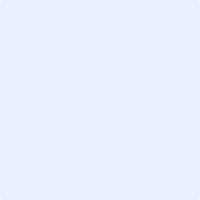 